DOCUMENT D’AIDE A LA CREATION D’ENTREPRISEUN BUSINESS MODEL« ETAPE PAR ETAPE »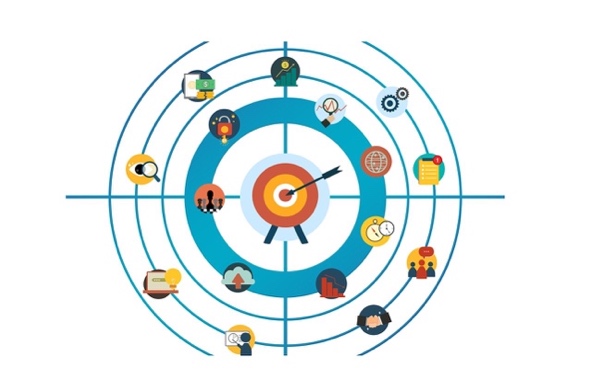 PARTIE 1/2Présentation générale, étude de marché et stratégie commercialeCe document vous permettra de recenser les éléments nécessaires pour mesurer la faisabilité et viabilité de votre projet et préparer au mieux sa présentation. La seconde partie (sur excel) abordera la partie financièreCe document vous est proposé par :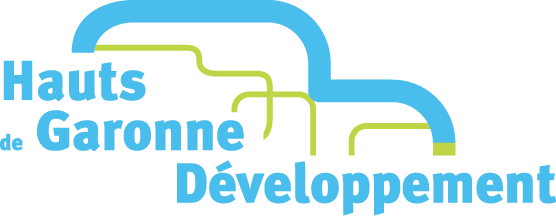 L’agence de développement économique de la rive droite de BordeauxCentre d’innovation et de formation - Avenue Jean Alfonséa – 33270 Floirac
05 57 54 32 50 - Contact@hdgdev.com - http://www.hdgdev.com/Ce document est un outil d’aide à la présentation de votre projet, il n’a aucun caractère contractuel et ne peut engager la responsabilité de Hauts de Garonne Développement. PRESENTATION GENERALECette page synthétise des aspects de votre projet, il est recommandé de la remplir en dernier.SYNTHESENature du projetExpliquez de manière succincte votre projet Nom de l’entreprise :					Localisation :Forme juridique :Capital social et répartition : Sauf pour une entreprise individuelleDate souhaitée de l’immatriculation :Stade du projetA quel stade en êtes-vous ? Quand comptez-vous démarrer ? Que reste-t-il à faire ? Aides envisagéesFinancières (subventions/prêts/etc.), sociales (exonérations de cotisations sociales, etc.), logistiques (accompagnement, caution morale, etc.), participations en fond propres, etc. L’EQUIPESi vous êtes plusieurs, faites une page par membre de l’équipeNom et prénom :						Date de naissance :Adresse personnelle : Numéro de téléphone : 					Nationalité :Adresse email :Situation familiale (célibataire, marié(e), pacsé(e), etc.) :Fonction(s) actuelle(s) :Fonction(s) dans la future entreprise :Formation(s) Expérience(s) professionnelle(s) Activité(s) extra professionnelle(s) et loisir(s) LE PROJET 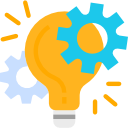 Genèse du projetD'où vient l'idée ? Souhaitez-vous profiter d'une expérience, d'une opportunité, etc. ?MotivationsComment en êtes-vous arrivé(e) à envisager de créer ou reprendre votre entreprise ? Objectif(s) poursuivi(s)Quel(s) objectif(s) recherchez-vous à travers ce projet ? L’indépendance ? Le gain financier ? La reconnaissance ? Le poste de dirigeant ? Quel revenu financier désirez-vous sortir ? etc.DimensionQuelle importance souhaitez-vous donner à votre entreprise ? Activité à temps plein, activité secondaire ? Effectif visé, part de marché ? Dimension nationale, internationale ?LE PRODUIT/SERVICE ET LE MARCHELE PRODUIT / SERVICE PROPOSE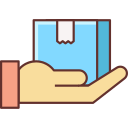 CaractéristiquesQuelles sont les différentes caractéristiques de votre produit/service. Qu’est-ce et à quoi sert-il ? Description physique, technique, utilisation ? Répond-il à un besoin ? Usage secondaire Existe-t-il d’autres utilisations possibles pouvant accroître l’intérêt du produit/service ? Photo/représentation de votre produit/serviceAjouter une illustration si cela est pertinent LE MARCHE 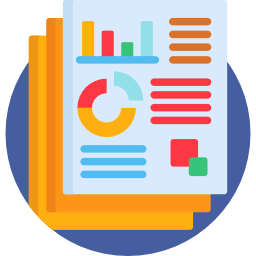 Marché concernéQuel est le marché dans lequel vous souhaitez vous situer ? A quel(s) besoin(s) répondez-vous ? Le marché visé est-il local, national, international, de niche, récent, saisonnier, etc. ?  Caractéristiques et tendancesDécrivez les caractéristiques de votre marché (zone géographique, taille en volume, en valeur, etc.) et les évolutions du marché (taux de croissance, possibilité d’évolution, maturité)Éléments complémentaires à signalerSi d’autres éléments valorisent votre marché, indiquez le ici. Si vous avez effectué une enquête terrain, ou récolté des données via un questionnaire viable, indiquez-le. Mettez en avant les résultats pertinents (vous pouvez également créer une annexe pour répertorier toutes vos analyses)L’ENVIRONNEMENT 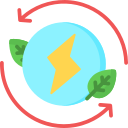 ÉconomiqueExiste-t-il des facteurs économiques pouvant impacter votre projet ? Une augmentation du pouvoir d’achat via l’augmentation du SMIC ? Évolution des taux d’emprunts, inflation, etc.Juridique et environnementalVotre marché est-il soumis à des réglementations (de travail, sur l’environnement, etc.), des normes (de sécurité, etc.) ? Est-il nécessaire d’avoir des diplômes ou autorisations ? PolitiqueVotre marché est-il influencé par la présence de lobbyings, de militants syndicaux forts, d’une politique régionale favorable, etc. ? TechnologiqueQuel est l’impact de l’innovation technologique sur votre projet ? Y a-t-il un risque important de substitution de votre produit/service ? La présence d’aides financières ? Éléments complémentaires à signalerIndiquez les éléments complémentaires pouvant impacter votre environnement (sociologiques, urbains, évènementiels, etc.)L’ENTREPRISE DANS SON MARCHELA CLIENTELELA CONCURRENCELES FOURNISSEURSLA SOUS-TRAITANCE L’EMPLACEMENT 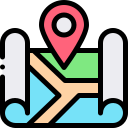 Caractéristique de votre emplacementSi vous avez un point de vente, quelle exploitation en ferez-vous ? Contact client, stockage…ImplantationQuel emplacement choisissez-vous et pourquoi ? Où les concurrents sont-ils situés par rapport à vous ? Quels sont les avantages et inconvénients de votre emplacement (économiques, architecturaux, présence de commodités, etc.) ?Carte de la zone de chalandiseAjouter une illustration si cela est pertinentÉléments complémentairesQuel type de contrat possédez-vous pour votre local (propriétaire, bail commercial, bail précaire, etc.) ? Quels seront les jours et horaires d’ouverture, facilités d’accès, places de parking, etc. ? Tout autres éléments à valoriser LA STRATEGIE COMMERCIALE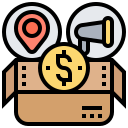 La politique produitExpliquez en quoi votre produit/service est différenciant, répond au(x) besoin(s) de vos clients ? Quelle est votre proposition de valeur ? Votre promesse ? La politique prixQuel est le prix psychologique de votre client (combien est-il prêt à payer) ? Le prix de(s) concurrent(s) ? Le prix minimum acceptable pour vous afin de couvrir les coûts ? Quel(s) serai(en)t le(s) prix définitif(s) de vos produit(s)/service(s)La politique de distributionPar quel(s) canal(aux) souhaitez-vous passer pour atteindre vos clients (internet, point de vente, etc.) ? Quelles sont leurs habitudes ? Que font vos concurrents ? La politique de communicationComment allez-vous vous faire connaître ? Quel(s) support(s) allez-vous utiliser (print, digital, etc.)? A quelle fréquence ?Budget prévisionnel alloué à votre communication : Estimez le budget nécessaire à votre lancement (référencement, publicité, prints, etc.)PROJECTIONS GENERALESVotre vision de l’entreprise à 3 ans et 5 ans Comment projetez-vous votre entreprise dans 3 à 5 ans ? Quels seront les lancements, les nouveau produits, nouveaux marchés, nouvelle expansion géographique, etc. Et quel sera votre rôle au sein de l’entreprise ? Chiffre d’affaires Quel chiffre d’affaires pensez-vous réaliser sur les trois prochaines années ? Vous pouvez l’estimer à partir des 3 méthodes suivantes : Par produit (en recueillant des promesses d’achat)Par imitation (en calculant le CA moyen du marché)Par charge (revient à calculer le seuil de rentabilité de votre activité)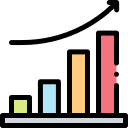 DépensesQuelles dépenses pensez-vous faire pour lancer votre projet (besoins immobilier et mobilier, licences, formations, salaires, charges, etc.). Il s’agit ici d’anticiper la seconde partie du Business plan : la partie financière. Type d’aideOrganismeMontantEtat d’avancement / démarchesType de clientèle viséeGrand public BtoC, professionnelle BtoB, associative…CaractéristiquesAge, sexe, CSP, revenus, lieu de résidence, taille de l’entreprise, consommation moyenne, etc.PrescripteursQui peut vous recommander, prescrire vos produits/servicesRépartition prévisionnelle en % du CA globalNom du concurrentPrincipaux concurrents directs et indirectsCaractéristiquesOffre proposée, prix, services et garanties, stratégie de communication, réputation…LocalisationProximité géographique, internet, etc.Forces et faiblessesAvis clients, fournisseurs, forces commerciales, partenariats, part de marchéVotre valeur ajoutéeVos avantages compétitifs vs. ces concurrentsNom du concurrentPrincipaux concurrents directs et indirectsCaractéristiquesOffre proposée, prix, services et garanties, stratégie de communication, réputation…LocalisationProximité géographique, internet, etc.Forces et faiblessesAvis clients, fournisseurs, forces commerciales, partenariats, part de marchéVotre valeur ajoutéeVos avantages compétitifs vs. ces concurrentsCatégorie de fournisseurMatière première, produits finis, etcNombre de fournisseurs et nomsSusceptibles de répondre à vos besoinsConditions de règlementA date de facture, 45 jours fin de mois, etc.Poids du fournisseur dans mes achatsMesurée en %Catégorie de sous-traitanceTravaux, emploi, livraison, etcNombre d’entreprise de sous-traitanceSusceptibles de répondre à vos besoinsConditions de règlementA date de facture, 45 jours fin de mois, etc.Part de la sous-traitance dans l’entrepriseMesurée en %